Prosedur Operasi Alat Percobaan dan MSDSOperation Procedure of Experimental Setup and MSDSProsedur Keselamatan KerjaJudul PenelitianPerancangan dan Uji Coba Reverse Flow Reactor Tipe-U untuk Mencegah Methane SlipPerancangan dan Uji Coba Reverse Flow Reactor Tipe-U untuk Mencegah Methane SlipNama MahasiswaNIMDosen PembimbingDr. Yogi Wibisono Budhi & Dr. Yazid BindarDr. Yogi Wibisono Budhi & Dr. Yazid BindarNoBahanSifat BahanSifat BahanSifat BahanTindakan Penanggulangan1MetanaTidak berbauMudah terbakar dan meledakFlammable Limits %-v: LEL 5, UEL15Titik didih (-161.4°C)Flash Point (-188°C)Auto ignition point (580oC)Wujud gasTitik didih (-161.4°C)Flash Point (-188°C)Auto ignition point (580oC)Wujud gasHindari kontak dengan sumber api, seperti api rokok, dll.Letakkan di tempat dengan ventilasi cukup. Selalu pastikan tabung gas tertutup/tidak bocor.Pastikan keran selang terbuka saat gas dialirkan2Udara TekanTidak berbauCukup berbahaya pada tekanan tinggiFlammable Limits %-v: LEL  NA, UEL NADensitas pada 21,1 oC dan 1 atm: 1.2 kg/m3Tidak beracunWujud gasDensitas pada 21,1 oC dan 1 atm: 1.2 kg/m3Tidak beracunWujud gasSelalu pastikan tabung gas tertutup/tidak bocor.Pastikan keran selang terbuka saat gas dialirkan3Silica GelMenyebabkan iritasi ringan pada saat kontak langsung dengan kulit, mata, sistem pencernaan, atau pernapasanWujud padatJenuh ketika sudah berubah warna, dari biru tua menjadi merah mudaWujud padatJenuh ketika sudah berubah warna, dari biru tua menjadi merah mudaHindari kontak dengan kulit, mata, sistem pencernaan, atau pernapasan4VaselinBerbentuk gel putihTitik leleh (48-52oC)Flash point (190oC)Non reaktifFlash point (190oC)Non reaktifHindari kontak dengan mata dan mulut.Kecelakaan yang mungkin terjadiKecelakaan yang mungkin terjadiKecelakaan yang mungkin terjadiKecelakaan yang mungkin terjadiPenanggulanganPenanggulanganGas metana atau udara tekan dari tabung gas bocorGas metana atau udara tekan dari tabung gas bocorGas metana atau udara tekan dari tabung gas bocorGas metana atau udara tekan dari tabung gas bocorSegera tutup keran regulator tabung gas dan buka ventilasi udara sebesar-besarnya, jangan sampai ada sumber api di sekitarnyaSegera tutup keran regulator tabung gas dan buka ventilasi udara sebesar-besarnya, jangan sampai ada sumber api di sekitarnyaKebakaran akibat gas metana (mudah terbakar)Kebakaran akibat gas metana (mudah terbakar)Kebakaran akibat gas metana (mudah terbakar)Kebakaran akibat gas metana (mudah terbakar)Gunakan tabung pemadam kebakaran pada laboratoriumGunakan tabung pemadam kebakaran pada laboratoriumSelang gas meledakSelang gas meledakSelang gas meledakSelang gas meledakSegera tutup keran regulator tabung gas dan buka ventilasi udara sebesar-besarnya, jangan sampai ada sumber api di sekitarnyaSegera tutup keran regulator tabung gas dan buka ventilasi udara sebesar-besarnya, jangan sampai ada sumber api di sekitarnyaTangan terluka karena menyentuh reaktor & kompresor yang panasTangan terluka karena menyentuh reaktor & kompresor yang panasTangan terluka karena menyentuh reaktor & kompresor yang panasTangan terluka karena menyentuh reaktor & kompresor yang panasHindari panas dari material reaktor, kompresor saat peralatan bekerjaHindari panas dari material reaktor, kompresor saat peralatan bekerjaIritasi kulit, mata, sistem pencernaan, atau pernapasanIritasi kulit, mata, sistem pencernaan, atau pernapasanIritasi kulit, mata, sistem pencernaan, atau pernapasanIritasi kulit, mata, sistem pencernaan, atau pernapasanHindari kontak dengan silica gel dan vaselin yang terlalu seringHindari kontak dengan silica gel dan vaselin yang terlalu seringPerlengkapan keselamatan kerjaPerlengkapan keselamatan kerjaPerlengkapan keselamatan kerjaPerlengkapan keselamatan kerjaPerlengkapan keselamatan kerjaPerlengkapan keselamatan kerjaSarung tangan  Jaslab  Masker Goggle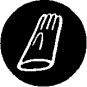 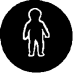 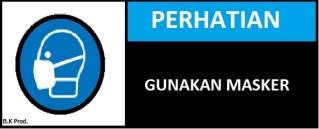 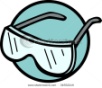 Sarung tangan  Jaslab  Masker GoggleSarung tangan  Jaslab  Masker GoggleSarung tangan  Jaslab  Masker GoggleSarung tangan  Jaslab  Masker GoggleSarung tangan  Jaslab  Masker GoggleKetua Satuan Tugas Keselamatan Kerja,...............................................................Dosen Pembimbing,................................